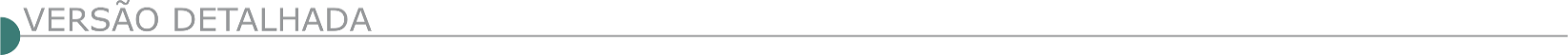 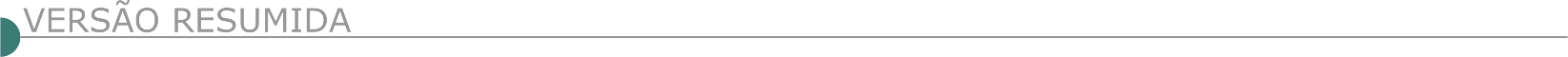 ESTADO DE MINAS GERAISARAXÁ PREFEITURA MUNICIPAL AVISO DE LICITAÇÃO. TOMADA DE PREÇOS Nº 02.003/2022 O município comunica aos interessados que realizará o Processo Licitatório em epígrafe, destinado a contratação de empresa especializada em engenharia civil, incluindo o fornecimento de material e mão de obra para reforma e ampliação do Campo de Futebol Barretão localizado na Rua Orlando Caetano no Bairro Boa Vista - Araxá/MG, conforme previsto no edital e seus anexos. A sessão pública para entrega dos envelopes de habilitação jurídica e proposta comercial dar-se-á no dia 28/03/2022 ás 09h00min e abertura dos mesmos ás 09h10min. O edital na íntegra encontra a disposição dos interessados no site www.araxa. mg.gov.br a partir das 17h00min do dia 10/03/2022. Demais informações pelo telefone 34 3662 2506. AVISO DE LICITAÇÃO - PREGÃO ELETRÔNICO 09.037/2022. PROCESSO 49/2022.Município torna público a contratação de empresa para prestação de serviços de saneamento urbano, limpeza em vias do Município de Araxá e locais urbanos, compreendendo a varrição em todas as vias, poda de grama, capina ao longo das vias, calçadas, canteiros, jardins, praças, limpeza de bocas de lobo, raspagem das vias públicas e sarjetas e pintura de meio fio. Acolhimento das propostas 09/03/2022 à partir das 08:00 horas até 23/03/2022 às 09:00 horas; Abertura das propostas de preços e início da sessão de disputa de preços dia 09/03/2022 às 09:05 horas. Local: www.licitanet.com.br. Para todas as referências de tempo será observado o horário de Brasília – DF. Edital disponível nos sites: www.licitanet.com.br e www.araxa.mg.gov.br no dia 09/03/2022. Setor de Licitações: 0(34)3691-7082. AREADO PREFEITURA MUNICIPAL EXTRATO DE EDITAL DE TOMADA DE PREÇOS N° 04/2022. Torna público o extrato de edital de tomada de preços n° 04/2022. Regime: Menor preço global – Objeto: contratação de empresa especializada em prestação de serviços de implantação asfáltica em concreto betuminoso usinado a quente (C.B.U.Q), rede pluvial e guias extrusadas em um trecho da Rua Guanabara. Data da abertura: 05/04/2022 às 13:00h. Mais informações junto à Prefeitura Municipal de Areado, à Praça Henrique Vieira, 25 – Centro – Areado/MG, pelos telefones (35) 3293-1333, ou pelo site www.areado.mg.gov.br ou pelo e-mail: licitação@areado.mg.gov.br. BOCAIUVA/MG - AVISO DE LICITAÇÃO. PROCESSO LICITATÓRIO 13/22. TOMADA DE PREÇOS 01/22. Objeto: Contratação de empresa especializada para execução de obra de construção do centro de especialidades odontológicas - CEO. Sessão dia 28/03/22 ás 09:30 h. Edital disponível no site bocaiuva.mg.gov.br e pelo e-mail licitacao@bocaiuva.mg.gov.br. CONCEIÇÃO DO MATO DENTRO/MG - DEPARTAMENTO DE LICITAÇÕES E CONTRATOS ABERTURA DOS ENVELOPES DE PROPOSTA CONCORRENCIA 024-2021 O Município de Conceição do Mato Dentro/MG, torna público que realizará a abertura dos envelopes de proposta das empresas habilitadas do Processo nº 229/2021 – Concorrência nº 024/2021, tipo MENOR PREÇO GLOBAL; cujo objeto é a contratação de empresa especializada em engenharia para execução da obra de implantação da Avenida do Contorno Leste, no município de Conceição do Mato Dentro/MG, concomitante com Planilha Base Orçamentária, Cronograma Físico-Financeiro, Memorial Descritivo e Projetos, anexos ao Edital n° 229/2021. Dia da abertura: 17 de março de 2022, às 09h30min, conforme regulamentado através do Decreto Municipal nº 060/2021, disponível no link http://cmd.mg.gov.br/decretos-2. O acesso aos procedimentos para uso da ferramenta pelos licitantes será feito pelo https://meet.google.com/xbo-fqec-qwn. Maiores informações pelo telefone (31) 3868-2398.DEPARTAMENTO DE LICITAÇÕES E CONTRATOS ABERTURA DE PROPOSTA TOMADA DE PREÇO 010/2021 O Município de Conceição do Mato Dentro/MG, torna público que realizará a abertura dos envelopes de proposta das empresas habilitadas do Processo nº 170/2021 – Tomada de Preço nº 010/2021, tipo MENOR PREÇO GLOBAL; cujo objeto é a contratação de empresa especializada para execução da obra de construção de uma ponte sobre o Córrego Pereira – Trecho 02 da Alameda Parque Salão de Pedras, no município de Conceição do Mato Dentro/MG, conforme especificações constantes na planilha, cronograma, memorial descritivo e projetos, anexos a este Edital nº 170/2021. Dia da abertura: 15 de março de 2022, às 09h30min, conforme regulamentado através do Decreto Municipal nº 060/2021, disponível no link http://cmd.mg.gov.br/decretos-2. O acesso aos procedimentos para uso da ferramenta pelos licitantes será feito pelo link: https://meet.google.com/yga-qazyauh. Maiores informações pelo telefone (31) 3868-2398.DORES DE CAMPOS PREFEITURA MUNICIPAL PROCESSO Nº 31/2022 – TOMADA DE PREÇOS Nº 02/2022 Contratação de empresa especializada para execução de calçamento em bloquete sextavado nas Ruas dos Bairros Cachoeirinha e Morada do Sol, através do Contrato de Repasse nº 911076/2021/MDR/CAIXA. Os interessados poderão retirar o edital no site: http://www.doresdecampos.mg.gov.br, ou solicitar por e-mail a licitagovdores@doresnet.com.br e deverão cadastrar até 22/03/2022. O recebimento dos envelopes de habilitação e proposta será até às 15:00 horas do dia 25/03/2022 e serão abertos os envelopes de habilitação às 15:00 horas, na mesma data. Dores de Campos, 08 de março de 2022. Márcio Antônio Pinheiro – Prefeito Municipal.PROCESSO Nº 30/2022 – TOMADA DE PREÇOS Nº 01/2022Contratação de empresa especializada para execução de calçamento em bloquete sextavado, drenagem e sinalização na Rua Projetada 04 no Bairro Paloma, através do Convênio nº 1491.001713/2021 SEGOV/ MG. Os interessados poderão retirar o edital no site: http://www.doresdecampos.mg.gov.br, ou solicitar por e-mail a licitagovdores@doresnet.com.br e deverão cadastrar até 22/03/2022. O recebimento dos envelopes de habilitação e proposta será até às 13:30 horas do dia 25/03/2022 e serão abertos os envelopes de habilitação às 13:30 horas, na mesma data. Dores de Campos, 08 de março de 2022. Márcio Antônio Pinheiro – Prefeito Municipal.PREFEITURA DE DORES DO INDAIÁ - PROCESSO LICITATÓRIO Nº062/2022 TOMADA DE PREÇO Nº007/2022 Prefeitura Municipal de Dores do Indaiá - MG, Processo Licitatório n° 062/2022, na modalidade Tomada de Preços n° 007/2022. AVISO DE LICITAÇÃO – Objeto: CONTRATAÇÃO DE EMPRESA ESPECIALIZADA PARA EXECUÇÃO DO REMANESCENTE DA OBRA "PROINFÂNCIA TIPO 2", LOCALIZADA NA AVENIDA SANTA CRUZ, BAIRRO SÃO SEBASTIÃO, SOB REGIME DE EMPREITADA POR PREÇO GLOBAL, EM CONFORMIDADE AO TERMO DE COMPROMISSO PAC2 10053/2014/MEC/FNDE. Sendo a abertura das propostas marcada para o dia 24/03/2022 às 08:00 horas. Informações podem ser obtidas no setor Licitações à Praça do Rosário, 268, Fone (37) 3551-6250 (ramal 6256) ou por e-mail licitacao@doresdoindaia.mg.gov.br. FRANCISCO DUMONT PREFEITURA MUNICIPAL EXTRATO DO EDITAL DO PROCESSO 018/22 – TP 003/22 Objeto: Contratação de empresa para a execução de Obras de Pavimentação em Bloquetes sextavados na Comunidade Rural de Vila Unida, na Zona Rural do Município de Francisco Dumont, no valor total estimado de R$ 182.801,36. Critério de julgamento será o de menor preço do tipo empreitada por prego Global. Entrega dos Envelopes: Até as 08:00h do dia 25/03/22. Abertura dos envelopes: 08:30h do dia 25/03/22 – Edital disponível no site: https://www.franciscodumont.mg.gov.br/transparencia/licitacoes-e-contratos. EXTRATO DO EDITAL DO PROCESSO 019/22 – TP 004/22 Objeto: Contratação de Empresa Especializada Para Pavimentação Asfáltica em PMF na Comunidade Rural de Santo Antônio, Município de Francisco Dumont, no valor total estimado de R$ 322.591,63. Critério de julgamento será o de menor preço do tipo empreitada por prego Global. Entrega dos Envelopes: Até as 13:30h do dia 25/03/22. Abertura dos envelopes: 13:45h do dia 25/03/22 – Edital disponível no site: https://www.franciscodumont.mg.gov.br/transparencia/licitacoese-contratos. FRANCISCO SÁ PREFEITURA MUNICIPAL AVISO DE LICITAÇÃO PL Nº 033/2022 - TOMADA DE PREÇO Nº 006/2022 Objeto: “Contratação de empresa especializada em construção civil para executar obra de calçamento em bloquetes na Avenida Principal, Rua de Acesso à Avenida Principal, Rua A, Rua B, Rua C, Rua D, Rua E e Beco no Distrito de Mucambinho, Município de Francisco Sá, Minas Gerais.” Abertura da sessão será dia 25 de março de 2022 às 09h00min. Site: www.franciscosa.mg.gov.br ou e-mail: licitacaofranciscosamg@gmail.com. FUNILÂNDIA PREFEITURA MUNICIPAL TOMADA DE PREÇO Nº 001/2022Do tipo “menor preço”, por empreitada Global a ser realizada as 08h30min do dia 29 de março de 2022, em sua sede, visando Contratação de empresa especializada para execução de obra de reforma do Centro de Convivência e Amparo ao Idoso no Município de Funilândia/ MG, em conformidade com a planilha orçamentária, especificações e quantitativos, descritos em anexo. A presente licitação será regida pela Lei Federal nº 8.666/93 e suas alterações posteriores. O Edital poderá ser retirado na sala de reuniões da Comissão de Licitações do Município de Funilândia/MG, situada na Rua: Tristão Vieira de Azeredo Nº 90, Centro, CEP: 35.736.000 Funilândia – MG, telefone: (31) 3713-6205 ou no site www.funilandia.mg.gov.br. PREFEITURA MUNICIPAL DE GUARDA MOR – PROCESSO LICITATÓRIO Nº 27/2022, MODALIDADE TOMADA DE PREÇO- Nº 03/2022 Objeto: CONTRATACAO DE EMPRESA ESPECIALIZADA EM ENGENHARIA CIVIL OU ARQUITETURA E URBANISMO PARA CONSTRUCAO DO ANEXO DE AMPLIACAO DA SEDE DA PREFEITURA MUNICIPAL DE GUARDA MOR - PRIMEIRA ETAPA. CONFORME ESPECIFICACOES DESTE EDITAL E SEUS ANEXO. Tipo menor preço por empreitada global JULGAMENTO: 24/03/2022 as 14:00 hs. Informações setor de Compras e Licitação da Prefeitura Municipal: Rua Goiás,166 Centro CEP 38570-000 Fone (38) 3673-1166 site: www.guardamor.mg.gov.br, Email licitacomprasgmor@gmail.com. PREFEITURA MUNICIPAL DE GUAXUPÉ – MG. AVISO DE LICITAÇÃO. TOMADA DE PREÇOS 004/2022 – AMPLA PARTICIPAÇÃO – PROCESSO Nº 070/2022.O Município de Guaxupé – MG torna pública a realização da TOMADA DE PREÇOS 004/2022, Processo nº 070/2022, empreitada TIPO MENOR PREÇO GLOBAL, destinada à seleção e contratação de empresa na área de engenharia cível e/ou arquitetura para Execução da drenagem pluvial no bairro Vila Campanha no Município de Guaxupé/MG, com recursos oriundos de transferência especial do Estado pelo acordo judicial de reparação dos impactos socioeconômicos e ambientais do rompimento da barragem em Brumadinho/MG. O edital completo estará à disposição dos interessados na Secretaria Municipal de Administração da Prefeitura de Guaxupé, situada na Av. Conde Ribeiro do Valle, 113 – pavimento superior, Centro, Guaxupé/MG, fone (35) 3559-1021, a partir do dia 09 de março de 2022 e também no site www.guaxupe.mg.gov.br, onde o edital completo poderá ser baixado. Entrega dos envelopes, até o dia 25 de março de 2022, às 09:00 horas, abertura no mesmo dia as 09:00 horas na Sala de Reuniões da Secretaria Municipal de Administração da Prefeitura de Guaxupé, situada na Av. Conde Ribeiro do Valle, 113 – pavimento superior, centro, Guaxupé, Minas Gerais, devendo as empresas interessadas se cadastrarem na Prefeitura de Guaxupé até o dia 22 de março de 2022 e realizarem a caução no valor de 1%(um por cento) do valor do objeto desta Tomada de Preços para participação no certame. VISITA TÉCNICA: Deverá ser agendada na Secretaria Municipal de Obras e Desenvolvimento Urbano, endereço Rua Major Joaquim Pedro, 39 – Centro – Guaxupé/MG – fone (35) 3559-1089 com a servidora Fernanda para ser realizada entre os dias 10 a 24 de março de 2022, nos horários das 09:00 as 11:00 horas e das 14:00 as 16:00 horas. Maiores informações na Secretaria Municipal de Administração de Guaxupé e no site www.guaxupe.mg.gov.br. JUVENÍLIA PREFEITURA MUNICIPAL PP 006/2022Torna público o aviso de licitação objetivando a contratação de pessoa jurídica para fornecimento de mão de obra, incluso ferramental para auxiliar na demanda dos serviços de limpeza de vias públicas. Processo Licitatório nº 011/2022 – Pregão Presencial nº 006/2022. Abertura dos envelopes dia 22.03.2022, até as 09:05 horas. Edital publicado no site www.juvenilia.mg.gov.br. LAJINHA PREFEITURA MUNICIPAL PROCESSO ADMINISTRATIVO LICITATÓRIO Nº 30/2022 Torna público, que fará realizar Processo Administrativo Licitatório nº 30/2022, na modalidade Tomada de Preço nº 003/2022, para contratação de empresa especializada na prestação de serviços de execução de pavimentação de vias povoado de Palmeiras e Socapó conforme CONTRATO DE REPASSE MDR nº 845741/2017-OPERAÇÃO nº 1039310-89/2017. O credenciamento e a entrega dos envelopes contendo PROPOSTA e DOCUMENTAÇÃO será até as 08h00min do dia 29/03/2022, com abertura neste mesmo dia e horário, na sala de reuniões própria, na Rua Dr. Sidney Hubner França Camargo, n° 69 “A”, Centro, Lajinha – MG. Os interessados, poderão adquirir o edital e anexos, através do site www.lajinha.mg.gov.br e sede administrativa do Município de Lajinha/MG, Demais informações no endereço acima, no horário de 13h00min às 17h00min nos dias úteis ou pelo Telefone (33) 3344-2006, responsável, Geli Eber da Silva – Presidente da CPL.TORNA PÚBLICO, QUE FARÁ REALIZAR PROCESSO ADMINISTRATIVO LICITATÓRIO Nº 31/2022, NA MODALIDADE TOMADA DE PREÇO Nº 004/2022Para contratação de empresa especializada na prestação de serviços de reforma e ampliação da sede do SAMU. O credenciamento e a entrega dos envelopes contendo PROPOSTA e DOCUMENTAÇÃO será até as 08h00min do dia 30/03/2022, com abertura neste mesmo dia e horário, na sala de reuniões própria, na Rua Dr. Sidney Hubner França Camargo, n° 69 “A”, Centro, Lajinha – MG. Os interessados, poderão adquirir o edital e anexos, através do site www.lajinha.mg.gov.br e sede administrativa do Município de Lajinha/MG, Demais informações no endereço acima, no horário de 13h00min às 17h00min nos dias úteis ou pelo Telefone (33) 3344-2006, responsável, Geli Eber da Silva – Presidente da CPL.TORNA PÚBLICO, QUE FARÁ REALIZAR PROCESSO ADMINISTRATIVO LICITATÓRIO Nº 32/2022, NA MODALIDADE TOMADA DE PREÇO Nº 005/2022Para contratação de empresa especializada na prestação de serviços de execução de pavimentação de vias Rua Francisco J. Ribeiro, Rua 11 e Rua Eurides Gouveia (Distrito do Prata) e Rua Paulo C. Hastenrreiter Portes (Bairro Centro Lajinha), conforme CONTRATO DE REPASSE MDR nº 846249/2017-OPERAÇÃO nº 1041243-93/2017. O credenciamento e a entrega dos envelopes contendo PROPOSTA e DOCUMENTAÇÃO será até as 08h00min do dia 31/03/2022, com abertura neste mesmo dia e horário, na sala de reuniões própria, na Rua Dr. Sidney Hubner França Camargo, n° 69 “A”, Centro, Lajinha – MG. Os interessados, poderão adquirir o edital e anexos, através do site www.lajinha.mg.gov.br e sede administrativa do Município de Lajinha/MG, Demais informações no endereço acima, no horário de 13h00min às 17h00min nos dias úteis ou pelo Telefone (33) 3344-2006, responsável, Geli Eber da Silva – Presidente da CPL.MADRE DE DEUS DE MINAS PREFEITURA MUNICIPAL EXTRATO DE AVISO DE LICITAÇÃO PROCESSO N° 032/2022, TOMADA DE PREÇO Nº 001/2022. Objeto: Contratação de empresa para execução e supervisão de serviços especializados calçamento em peças hexagonais pré-moldadas em concreto (bloquetes) sobre colchão de areia, colocação de meio fio e sarjeta; urbanização com a construção de calçadas, rampas para PNE e identificação de trecho da Rua Maranhão (em complemento), Bairro do Campo na Zona Urbana do Município de Madre de Deus de Minas, conforme condições e especificações contidas no TERMO DE REFERÊNCIA – ANEXO I, parte integrante e inseparável deste pedido. Entrega de Envelopes e Sessão Pública dia 25/03/2022, Horário: 09:00 horas. Informações (032) 3338-1299 e e-mail: licitacaomadrededeusdeminas@gmail.com. TOMADA 002/2022. Objeto: contratação de empresa para execução de obra de engenharia para execução de micro drenagem com a construção de galerias de águas pluviais em tubos de concreto, bocas de lobo e poços de visita; na Rua Judite T. de Carvalho, Av. João Pinheiro e Bairro Fabricas na Zona urbana do Município de Madre de Deus de Minas. Entrega de envelopes e sessão pública dia 25/03/2022, Horário: 13:00 horas. Informações (032) 3338-1299 e e-mail: licitacaomadrededeusdeminas@gmail.com. LICITAÇÃO PROCESSO N° 034/2022, TOMADA DE PREÇO Nº 003/2022. Objeto: Contratação de empresa para execução de obra de drenagem na Rua Vereador Antônio Bittencourt e Rua Vereador Geraldo Cristino, no bairro Centro do município, com fornecimento de mão de obra, maquinários e materiais que se façam necessários para sua realização em estrema conformidade com o projeto. Entrega de Envelopes e Sessão Pública dia 28/03/2022, Horário: 09:00 horas. Informações (032) 3338- 1299 e e-mail: licitacaomadrededeusdeminas@gmail.com. A PREFEITURA MUNICIPAL DE MOEMA/MG, TORNA PÚBLICO QUE FARÁ REALIZAR PROCESSO LICITATÓRIO SOB A MODALIDADE TOMADA DE PREÇOS Nº 01/2022 – PROCESSO LICITATÓRIO Nº 142/2022Abertura dia 30/03/2022 às 13:00 horas, cujo objeto é a contratação de empresa especializada para execução de obras de pavimentação asfáltica em vias públicas do Município de Moema/MG – Siconv nº 25042/2020 – Operação nº 1074374-65/2020, nos exatos termos do Edital e seus Anexos – maiores informações: www.moema.mg.gov.br. PREFEITURA DE POÇO FUNDO SECRETARIA MUNICIPAL DE ADMINISTRAÇÃO CREDENCIAMENTO Nº 07/22 O Prefeito Municipal de Poço Fundo - MG, Rosiel de Lima, no uso de suas atribuições legais, faz saber que a Prefeitura Municipal de Poço Fundo - MG, nos termos da Lei 8.666/93, comunica que encontra-se aberto o PROCESSO LICITATÓRIO N° 57/2022, Inexigibilidade nº 07/2022, Credenciamento nº 07/2022, tendo como objeto da presente licitação o Credenciamento para contratação de profissional (empresa / pessoa física) para prestação de serviços para limpeza das estradas vicinais, conforme solicitação da secretaria municipal de Obras, durante o período de doze meses. A data para recebimento do envelope será a partir do dia 18 de março de 2022, às 09:30 horas. O Edital na íntegra encontra-se à disposição dos interessados na sede da Prefeitura Municipal de Poço Fundo - MG ou no site www.pocofundo.mg.gov.br. SALINAS PREFEITURA MUNICIPAL TOMADA DE PREÇOS Nº 006/2022 A Prefeitura Municipal de Salinas/MG, torna público que realizará no dia 25/03/2022 às 09h, licitação na modalidade Tomada de Preços Nº 006/2022, Processo Nº 039/2022, para contratação de empresa especializada do ramo de engenharia e construção civil para execução de obra de construção de prédio escolar no Bairro Nova Salinas (Recursos: Convênio SEE/MG nº 1261001760/2021 - Projeto Mãos Dadas). Edital disponível no site www.salinas.mg.gov.br. SANTA VITÓRIA/MG - DEPARTAMENTO LICITAÇÕES E CONTRATOS PROCESSO LICITATÓRIO Nº 029/2022, TOMADA DE PREÇOS Nº 003/2022 O MUNICÍPIO DE SANTA VITÓRIA/MG TORNA PÚBLICO O PROCESSO LICITATÓRIO Nº 029/2022, TOMADA DE PREÇOS Nº 003/2022. TIPO: MENOR PREÇO GLOBAL. ABERTURA: 29 de março de 2022 às 13:00 horas. Local: Prédio da Prefeitura Municipal. OBJETO: Contratação de empresa para execução de DRENAGEM PLUVIAL E PAVIMENTAÇÃO ASFÁLTICA, meio fio e sarjetas, no B. Brasil, com Recursos Próprios e Convênio de Saída nº 1301001205/2021/SEINFRA, município de Santa Vitória/MG. Conforme projetos básico e executivo, memoriais descritivos, planilha orçamentária de quantitativos e preços, cronograma físico financeiro e especificações, descritos nos Anexos deste edital. Informações: fone (34) 3251-8531 das 08:00h às 11:00h e das 13:00h às 18:00h e-mail comissao.permanente@santavitoria.mg.gov.br. Condições de participação: poderão participar pessoas jurídicas devidamente constituídas. O edital e seus anexos encontram-se à disposição dos interessados no site www.santavitoria.mg.gov.br (Portal da Transparência / Licitação).PREFEITURA DE SÃO BENTO ABADE SETOR DE LICITAÇÃO AVISO DE LICITAÇÃO - PROCESSO 036/2022 - TOMADA DE PREÇOS 03/2022 A Prefeitura Municipal de São Bento Abade – MG torna público aos interessados a abertura de processo licitatório. Horário: 10 (dez) horas do dia 24 (vinte e quatro) de março de 2022. OBJETO: contratação de empresa de engenharia para realização de obra de construção de prédio para atividades precípuas da administração do Município de São Bento Abade – MG. Processo 36/2022 – tomada de preços 03/2022. Cópia do Edital e seus anexos poderão ser obtidos através do e-mail licitação@saobentoabade.mg.gov.br e através do site http://www.saobentoabade.mg.gov.br, a partir desta data. Mais informações pelo telefone (035) 3236-1213 no horário compreendido das 08 às 17 horas.SETOR DE LICITAÇÃO AVISO DE LICITAÇÃO - PROCESSO 037/2022 - TOMADA DE PREÇOS 04/2022 A Prefeitura Municipal de São Bento Abade – MG torna público aos interessados a abertura de processo licitatório. Horário: 13 (treze) horas e 30 (trinta) minutos do dia 24 (vinte e quatro) de março de 2022. OBJETO: contratação de empresa de engenharia para realização de obra de reforma e melhorias no Mercado do produtor rural do Município de São Bento Abade – MG. Processo 37/2022 – tomada de preços 04/2022. Cópia do Edital e seus anexos poderão ser obtidos através do e-maillicitação@saobentoabade.mg.gov.br e através do site http://www.saobentoabade.mg.gov.br, a partir desta data. Mais informações pelo telefone (035) 3236-1213 no horário compreendido das 08 às 17 horas.TARUMIRIM PREFEITURA MUNICIPAL AVISO DE SESSÃO PÚBLICA PROCESSO: 20/2022 MODALIDADE TOMADA DE PREÇOS: 01/2022 A Comissão Permanente de Licitação do Município de Tarumirim vem por meio deste tornar público que realizará uma nova abertura de licitação na modalidade Tomada de Preços: 01/2022, cujo objeto é a contratação de empresa especializada em obras de engenharia para execução do projeto de calçamento em bloquete e implantação pluvial na Rua da Igreja no povoado de Santa Rita e nas ruas José Rita Maciel e Raimundo Gomes no povoado de Pega Bem, Município de Tarumirim - MG-ART MG 20210664118 – Contrato de Repasse nº. 902023/2020/ MAPA/Caixa – Operação nº. 1071.102-84 – Programa Agricultura Sustentável – Ministério da Agricultura, Pecuária e Abastecimento - MAPA. A nova sessão se realizará no dia 29/03/2022 às 13:00 horas na sala de licitações do prédio municipal localizado na Rua Plautino Soares n°100, Centro Tarumirim. O edital com seus anexos estão disponíveis para retirada na sala do setor de licitações como também no site: www.tarumirim.mg.gov.br. TEÓFILO OTONI PREFEITURA MUNICIPAL AVISO DE LICITAÇÃO - TOMADA DE PREÇOS Nº 003/2022. O município de Teófilo Otoni/MG torna pública a realização da Tomada de Preços nº 003/2022, dia 28/03/2022, às 9h - Objeto: Contratação de empresa para execução de obras e serviços de Pavimentação Asfáltica e CBUQ nas Ruas Eugênio Blanc e Madalena Kern - Contrato de Repasse 1072.074-82/2020 - Convênio 903552/2020. Íntegra do edital e demais informações atinentes ao certame estarão à disposição dos interessados na sala da Divisão de Licitação, situada na Avenida Luiz Boali nº 230, Centro, em dias úteis, no horário de 08h às 16h, no site: transparencia.teofilootoni.mg.gov.br ou pelo e-mail: licitacao@teofilootoni.mg.gov.br. ESTADO DA BAHIASUPERINTENDÊNCIA REGIONAL EM GOIÁS E DISTRITO FEDERAL AVISO DE LICITAÇÃO PREGÃO ELETRÔNICO Nº 59/2022 - UASG 393011 Nº PROCESSO: 50612003391202127. Objeto: Contratação de empresa para Execução dos Serviços de Conservação e Manutenção da Rodovia Federal BR-452/GO, com vistas a execução de Plano de Trabalho e Orçamento - P.A.T.O., no Trecho: ENTR BR060/GO-174 (RIO VERDE) - ENTR BR-153(B) (INÍCIO PONTE S/RIO PARANAÍBA) (DIV GO/MG) (ITUMBIARA), Subtrecho: ENTR BR-060/GO-174 (RIO VERDE) - ENTR GO-410 (P/PORTEIRÃO), Segmento: km 0,00 ao km 83,30, Extensão: 83,30 km. Total de Itens Licitados: 1. Edital: 08/03/2022 das 08h30 às 12h00 e das 13h30 às 17h00. Endereço: Av. 24 de Outubro, 311 Setor Dos Funcionários, - Goiânia/GO ou https://www.gov.br/compras/edital/393011-5-00059-2022. Entrega das Propostas: a partir de 08/03/2022 às 08h30 no site www.gov.br/compras. Abertura das Propostas: 22/03/2022 às 09h00 no site www.gov.br/compras. Informações Gerais: O Edital e demais informações poderão ser obtidos por meio dos sítios www.gov.br/dnit/ptbr/assuntos/licitacoes/superintendencias e/ou www.gov.br/compras. ESTADO DE GOIÁS SANEAGO - EDITAL DE LICITAÇÃO: Nº 15.3-001/2022 OBJETO: CONTRATAÇÃO POR EMPREITADA POR PREÇO GLOBAL DE OBRAS E SERVIÇOS DE ENGENHARIA RELATIVOS À SUBSTITUIÇÃO DE INTERCEPTOR NA AVENIDA TANCREDO NEVES, NA CIDADE DE VALPARAÍSO DE GOIÁS. MODO DE DISPUTA: FECHADO. REGIME DE EXECUÇÃO: EMPREITADA POR PREÇO GLOBAL. VALOR ESTIMADO: R$ 1.550.964,08. CRITÉRIO DE JULGAMENTO: MAIOR DESCONTO. INFORMAÇÕES IMPORTANTES: - SERÁ DE RESPONSABILIDADE DOS INTERESSADOS VERIFICAR NO SITE A ATUALIZAÇÃO DAS INFORMAÇÕES. - A Comissão Permanente de Licitações está à disposição dos interessados no horário das 8:00h às 11:00h e das 14:00h às 17:00h, pelo telefone (0xx) 62 3243-3222 e através do e-mail cpl@saneago.com.br. - Endereço da Comissão Permanente de Licitações / Superintendência de Licitações e Aquisições (SULAQ): Sede da Saneamento de Goiás S.A. – Saneago, à Avenida Fued José Sebba, nº 1245, Setor Jardim Goiás – Goiânia-GO. https://www.saneago.com.br/#/fornecedores. ESTADO DO MATO GROSSO DO SULEMPRESA DE SANEAMENTO DE MATO GROSSO DO SUL - SANESUL - AVISO DE LICITAÇÃO - LICITAÇÃO Nº 018/2022 - PROC. N° 00.686/2021/GEPRO/SANESULOBJETO: Contratação semi-integrada, de empresa de engenharia para execução das obras de implantação do Sistema de Abastecimento de Água do Distrito de Capão Seco, localizado no Município Sidrolândia, no Estado do Mato Grosso do Sul. ABERTURA: 17/05/2022 - 09:00 horas. DATA LIMITE DE PROTOCOLO DAS PROPOSTAS: 16/05/2022 até às 17:00 horas na GELIC – Gerência Licitações e Contratos da Sanesul. Recursos: Próprios - O Edital, e demais documentos que compõem o pacote técnico, encontram-se disponíveis aos interessados gratuitamente no site da Sanesul http://www.sanesul.ms.gov.br/licitacao/tipolicitacao/Licitacao - DEMAIS INFORMAÇÕES: na GELIC – Gerência Licitações e Contratos, sita à Rua Dr. Zerbini, n° 421, Bairro Chácara Cachoeira, em Campo Grande/MS, CEP: 79.040-040, Fone (0xx67) 3318-7713, 3318-7783 – e-mail: licitacoes@sanesul.ms.gov.br - Link para acessar os documentos: https://bit.ly/Licitacao018_2022_Sanesul. AGÊNCIA ESTADUAL DE GESTÃO DE EMPREENDIMENTOS - AGESUL - LICITAÇÃO DE OBRAS E RODOVIAS - CONCORRÊNCIA Nº: 022/2022-DLO/AGESUL - PROCESSO Nº: 57/001.333/2022OBRAS E RODOVIAS - E-mail oficial: licitacao@seinfra.ms.gov.br - DOE 07.03.2022 - AVISO DE LANÇAMENTO DE LICITAÇÃO - A AGÊNCIA ESTADUAL DE GESTÃO DE EMPREENDIMENTOS - AGESUL comunica aos interessados que, conforme autorizado pelo seu Diretor Presidente, fará realizar a licitação, do tipo MENOR PREÇO, nos termos da Lei 8.666 de 21 de junho de 1993 e demais alterações em vigor. Objeto: Implantação e pavimentação asfáltica da rodovia vicinal de acesso ao Capão Bonito, Trecho: Entrº MS 162 – Entrº MS-455, Subtrecho: Est. 0,00 – Est. 1,256 + 18,32, com extensão de 25,138 - KM, no Município de Sidrolândia/MS. Abertura: 07 de abril de dois mil e vinte e dois, às 08:00 hrs, Av. Desembargador José Nunes da Cunha, s/n, Bloco 14, Parque dos Poderes - Campo Grande - MS, onde, também estará disponível o edital e seus anexos.ESTADO DO PARANÁSANEPAR - PROCESSO: LICITACAO NO 59/22 Objeto: EXECUCAO DE OBRAS DE MELHORIA DO SISTEMA DE ESGOTAMENTO SANITARIO SES NO MUNICIPIO DE FOZ DO IGUACU, DESTACANDO-SE TANQUE DE LODO, COM FORNECIMENTO DE MATERIAIS, CONFORME DETALHADO NOS ANEXOS DO EDITAL. Disponibilidade: 10/03/2022 a 01/04/2022	Custos dos Elementos: R$ 0,00 (por lote) - Protocolo das Propostas: 04/04/2022 às 09:00 hs -Abertura:	04/04/2022 às 10:00 hs - Informações:	Os Elementos estarão à disposição para consulta na Sanepar – USAQ, rua Engenheiros Rebouças 1376 – Curitiba – Paraná, das 8h15 às 11h45 e das 13h30 às 17h15, de segunda a sexta-feira, até o dia anterior à data de abertura e também para aquisição mediante o recolhimento das custas junto à Tesouraria da Unidade de Serviços de Finanças, situada no mesmo endereço, cujo horário de atendimento é das 9h às 11:45h e das 13h30 às 16h.PROCESSO: LICITACAO NO 63/22Objeto: EXECUCAO DE OBRA DE AMPLIACAO DO SISTEMA DE ESGOTAMENTO SANITARIO SES O MUNICIPIO DE SANTA MARIANA, COMPREENDENDO A AMPLIACAO DA ESTACAO DE TRATAMENTO DE ESGOTO ETE ARARAS, COM FORNECIMENTO DE MATERIAIS, CONFORME DETALHADO NOS ANEXOS DO EDITAL. Disponibilidade: 10/03/2022 a 17/05/2022	Custos dos Elementos:	R$ 0,00 ( por lote ) - Protocolo das Propostas: 18/05/2022 às 14:00 hs	Abertura:	18/05/2022 às 15:00 hs - Informações:	Os Elementos estarão à disposição para consulta na Sanepar – USAQ, rua Engenheiros Rebouças 1376 – Curitiba – Paraná, das 8h15 às 11h45 e das 13h30 às 17h15, de segunda a sexta-feira, até o dia anterior à data de abertura e também para aquisição mediante o recolhimento das custas junto à Tesouraria da Unidade de Serviços de Finanças, situada no mesmo endereço, cujo horário de atendimento é das 9h às 11:45h e das 13h30 às 16h.ESTADO DO RIO DE JANEIROAUTARQUIA MUNICIPAL DE SERVIÇOS DE OBRAS DE MARICÁ - SOMAR COMISSÃO PERMANENTE DE LICITAÇÃO AVISO - CONCORRÊNCIA PÚBLICA Nº 04/2022 PROCESSO ADMINISTRATIVO N.º 12544/2021 A Presidente da CPL da Autarquia Municipal de Serviços de Obras de Maricá informa que a Concorrência Pública supracitada que tem por Objeto: Contratação de empresa para execução de obras de urbanização de diversos logradouros de Itaocaia Valley - Bacia 2. Data: 12/04/2022 às 9h. Os interessados em retirar o Edital deverão comparecer à Rua Raul Alfredo de Andrade, s/n.º - Caxito - Maricá/RJ, portando carimbo contendo CNPJ e Razão Social, 01 (UM) CD-RW virgem e uma resma, das 8h às 11h e de 13h às 16h, solicitar pelo e-mail cplsomar@gmail.com ou através do site www.marica.rj.gov.br>>transparência>>licitações em andamento>>editais>> SOMAR. Informações pelo sitio www.marica.rj.gov.br. Telefone: 21 9-9182-0123.PREFEITURA DA CIDADE DE NOVA IGUAÇU AVISO DE LICITAÇÃO CONCORRÊNCIA PÚBLICA LICITAÇÃO NO 062/CPL/21 PROCESSO Nº 2021/043.799 A Prefeitura da Cidade de Nova Iguaçu, torna público que selecionará através da Concorrência Pública, para CONTRATAÇÃO DE EMPRESA ESPECIALIZADA PARA EXECUÇÃO DE OBRA DE DRENAGEM PLUVIAL E PAVIMENTAÇÃO ASFÁLTICA, EM DIVERSOS LOGRADOUROS NO BAIRRO APOLO, NOVA IGUAÇU/RJ. A Concorrência Pública se realizará no dia 14 de abril de 2022 às 11:00 horas, à sala da Comissão Permanente de Licitação situada no 2º pavimento da Prefeitura na Rua Ataíde Pimenta de Moraes n.º 528 - Centro - Nova Iguaçu, sendo o valor para retirada do edital 02 RESMAS DE PAPEL A4. Quaisquer esclarecimentos relativos à licitação poderão ser prestados através do telefone (0XX21) 2666-4924 ou e-mail: cplnovaiguacu@gmail.com, no site www.novaiguacu.rj.gov.br no link portal da transparência / licitações todas as modalidades / competência 2021 ou ainda na sede da Prefeitura, nos horários de 09:00 as 17:00 horas. LICITAÇÃO CONCORRÊNCIA PÚBLICA LICITAÇÃO NO 021/CPL/22 PROCESSO Nº 2021/152.944 A Prefeitura da Cidade de Nova Iguaçu, torna público que selecionará através da Concorrência Pública, para CONTRATAÇÃO DE EMPRESA ESPECIALIZADA PARA EXECUÇÃO DE OBRA DE DRENAGEM PLUVIAL E PAVIMENTAÇÃO ASFÁLTICA, EM DIVERSOS LOGRADOUROS NO BAIRRO FIGUEIRA, NOVA IGUAÇU/RJ. A Concorrência Pública se realizará no dia 18 de abril de 2022 às 11:00 horas, à sala da Comissão Permanente de Licitação situada no 2º pavimento da Prefeitura na Rua Ataíde Pimenta de Moraes n.º 528 - Centro - Nova Iguaçu, sendo o valor para retirada do edital 02 RESMAS DE PAPEL A4. Quaisquer esclarecimentos relativos à licitação poderão ser prestados através do telefone (0XX21) 2666-4924 ou e-mail: cplnovaiguacu@gmail.com, no site www.novaiguacu.rj.gov.br no link portal da transparência / licitações todas as modalidades / competência 2022 ou ainda na sede da Prefeitura, nos horários de 09:00 as 17:00 horas. LICITAÇÃO CONCORRÊNCIA PÚBLICA LICITAÇÃO NO 038/CPL/21 PROCESSO Nº 2021/023.534 A Prefeitura da Cidade de Nova Iguaçu, torna público que selecionará através da Concorrência Pública, para CONTRATAÇÃO DE EMPRESA ESPECIALIZADA PARA EXECUÇÃO DE OBRA DE ABERTURA DE 3 FAIXAS DE ROLAMENTO E AMPLIAÇÃO DA VIA LIGHT, CENTRO, NO MUNICÍPIO DE NOVA IGUAÇU. A Concorrência Pública se realizará no dia 12 de abril de 2022 às 11:00 horas, à sala da Comissão Permanente de Licitação situada no 2º pavimento da Prefeitura na Rua Ataíde Pimenta de Moraes n.º 528 - Centro - Nova Iguaçu, sendo o valor para retirada do edital 02 RESMAS DE PAPEL A4. Quaisquer esclarecimentos relativos à licitação poderão ser prestados através do telefone (0XX21) 2666-4924 ou e-mail: cplnovaiguacu@gmail.com, no site www.novaiguacu.rj.gov.br no link portal da transparência / licitações todas as modalidades / competência 2021 ou ainda na sede da Prefeitura, nos horários de 09:00 as 17:00 horas. CONCORRÊNCIA PÚBLICA LICITAÇÃO NO 001/CPL/21 PROCESSO Nº 2020/033.694A Prefeitura da Cidade de Nova Iguaçu, torna público que selecionará através da Concorrência Pública, para CONTRATAÇÃO DE EMPRESA ESPECIALIZADA PARA EXECUÇÃO DE OBRA DE DRENAGEM PLUVIAL E PAVIMENTAÇÃO ASFÁLTICA, EM DIVERSOS LOGRADOUROS NO BAIRRO JARDIM NOVA ERA, NOVA IGUAÇU/RJ. A Concorrência Pública se realizará no dia 25 de ABRIL de 2022 às 11:00 horas, à sala da Comissão Permanente de Licitação situada no 2º pavimento da Prefeitura na Rua Ataíde Pimenta de Moraes n.º 528 - Centro - Nova Iguaçu, sendo o valor para retirada do edital 02 RESMAS DE PAPEL A4. Quaisquer esclarecimentos relativos à licitação poderão ser prestados através do telefone (0XX21) 2666-4924 ou e-mail: cplnovaiguacu@gmail.com, no site www.novaiguacu.rj.gov.br no link portal da transparência / licitações todas as modalidades / competência 2021 ou ainda na sede da Prefeitura, nos horários de 09:00 as 17:00 horas. ESTADO DE SÃO PAULOPREFEITURA MUNICIPAL DE CORDEIRÓPOLIS AVISO DE LICITAÇÃO CONCORRÊNCIA Nº 2/2022 PROCESSO ADMINISTRATIVO Nº 112/2022 Objeto: "Recapeamento Asfáltico - Estradas Carmello Fior, Barro Preto e Vicinal". Data da Sessão: 12/04/2022. Horário: 09:00 horas. Local: Rua Dr. Silvio Moreira, 25 - Vila dos Pinheiros, Cordeirópolis-SP - Secretaria de Administração. Os editais das Licitações acima e seus anexos poderão ser obtidos no sítio eletrônico oficial da Prefeitura: www.cordeiropolis.sp.gov.br no ícone LICITAÇÕES.SABESP – COMPANHIA DE SANEAMENTO BÁSICO DO ESTADO DE SÃO PAULO CNPJ 43.776.517/0001-80 AVISO DE LICITAÇÃO LI SABESP MO 04.847/21 EXECUÇÃO DE OBRAS DE ASSENTAMENTO DE REDE DE ÁGUA PRIMÁRIA PARA ATENDER O BAIRRO CHÁCARA DAS GARÇAS NO MUNICÍPIO DE SANTANA DE PARNAÍBA, UNIDADE DE GERENCIAMENTO REGIONAL TIETÊ - UGR TIETÊ, UNIDADE DE NEGÓCIO OESTE - MO, DIRETORIA METROPOLITANA – M. Edital completo disponível para download a partir de 09/03/22 - www.sabesp.com.br/licitacoes - mediante obtenção de senha e credenciamento (condicionante à participação) no acesso – cadastro de fornecedores. Problemas c/ site, contatar fone (11) 3388-6984. Informações (11) 3838-6037 Engº Adriano. Envio das “Propostas” a partir da 00h00 (zero hora) do dia 28/03/22 até às 09h00 do dia 29/03/22 no site da SABESP acima. Às 09h05 do dia 29/03/22 será dado início à sessão pública. SP, 08/03/22 – U.N. OESTE – MOAVISO DE LICITAÇÃO PREGÃO SABESP RJ 00.432/22 PRESTAÇÃO DE SERVIÇOS DE ENGENHARIA PARA ATENDIMENTO DO CRESCIMENTO VEGETATIVO DOS SISTEMAS DE ABASTECIMENTO DE ÁGUA E DE COLETA E AFASTAMENTO DE ESGOTO DOS MUNICÍPIOS DE ITATIBA, ITUPEVA, CABREÚVA, JARINU E MORUNGABA - UNIDADE DE NEGÓCIO CAPIVARI/JUNDIAÍ - DIRETORIA DE SISTEMAS REGIONAIS. Edital para “download” a partir de 09/03/2022 – www.sabesp.com.br/ licitacoes mediante obtenção de senha no acesso, cadastre sua empresa. Problemas c/ site, contatar fone (11) 3388-8273: Informações (11) 4894-8155. Envio das Propostas a partir da 00h00 de 23/03/2022 até às 09h00min de 24/03/2022 – www.sabesp.com.br/licitacoes. Às 09h01min de 24/03/2022 será dado início a Sessão Pública no site da Sabesp na Internet. Itatiba, 08/03/2022 – UN Capivari/ Jundiaí. AVISO DE LICITAÇÃO PREGÃO SABESP RJ 00.434/22 PRESTAÇÃO DE SERVIÇOS DE ENGENHARIA PARA TROCA CORRETIVA DE LIGAÇÕES DE ÁGUA, SUBSTITUIÇÃO DE HIDRÔMETROS E MANUTENÇÃO DE REDES E LIGAÇÕES NO SISTEMA DE DISTRIBUIÇÃO DE ÁGUA NOS MUNICÍPIOS DE ITATIBA, ITUPEVA, CABREÚVA, JARINU E MORUNGABA - UNIDADE DE NEGÓCIO CAPIVARI/JUNDIAÍ - DIRETORIA DE SISTEMAS REGIONAIS. Edital para “download” a partir de 09/03/2022 – www.sabesp.com.br/licitacoes mediante obtenção de senha no acesso, cadastre sua empresa. Problemas c/ site, contatar fone (11) 3388-8273: Informações (11) 4894-8155. Envio das Propostas a partir da 00h00 de 25/03/2022 até às 09h00min de 28/03/2022 – www.sabesp.com.br/licitacoes. Às 09h01min de 28/03/2022 será dado início a Sessão Pública no site da Sabesp na Internet. Itatiba, 08/03/2022 – UN Capivari/Jundiaí.CDHU - COMPANHIA DE DESENVOLVIMENTO HABITACIONAL E URBANO- LICITAÇÃO: PG 10.47.019 – LICITAÇÃO Nº 019/2022 Contratação de empresa para execução de obras e serviços de engenharia para realização de 32 unidades habitacionais, infraestrutura e urbanismo e demais serviços no empreendimento São Bernardo do Campo F5 - Etapa B2 e infraestrutura e intervenções em domicílios remanescentes para o empreendimento São Bernardo do Campo Fase 5 - Etapa C1, no município de São Bernardo do Campo /SP. O edital completo estará disponível para download no site www.cdhu.sp.gov.br a partir das 00h00min do dia 11/03/2022 – Esclarecimentos até 25/03/2022 – Abertura: 01/04/2022 às 10h, na Rua Boa Vista, 170, 2º Subsolo – Auditório, Centro, São Paulo/SPÓRGÃO LICITANTE: COPASA-MGEDITAL: Nº CPLI. 1120220025Endereço: Rua Carangola, 606, térreo, bairro Santo Antônio, Belo Horizonte/MG.Informações: Telefone: (31) 3250-1618/1619. Fax: (31) 3250-1670/1317. E-mail: Endereço: Rua Carangola, 606, térreo, bairro Santo Antônio, Belo Horizonte/MG.Informações: Telefone: (31) 3250-1618/1619. Fax: (31) 3250-1670/1317. E-mail: OBJETO: execução, com fornecimento parcial de materiais, das obras e serviços de crescimento vegetativo, manutenção em redes e ligações prediais de esgoto, bem como de manutenção de unidades e melhorias operacionais de esgoto, no âmbito da Gerência Regional Divinópolis - GRDV da COPASA MG, incluindo os municípios, vilas e favelas. Dia: 31/03/2022 às 08:30 horas - Local: Rua Carangola, 606 - Térreo - Bairro Santo Antônio - Belo Horizonte/MG. DATAS: Entrega: 31/03/2022 às 08:30Abertura: 31/03/2022 às 08:30 OBSERVAÇÕES: Mais informações e o caderno de licitação poderão ser obtidos, gratuitamente, através de download no endereço: www.copasa.com.br (link: licitações e contratos/licitações, pesquisar pelo número da licitação), a partir do dia 10/03/2022.OBSERVAÇÕES: Mais informações e o caderno de licitação poderão ser obtidos, gratuitamente, através de download no endereço: www.copasa.com.br (link: licitações e contratos/licitações, pesquisar pelo número da licitação), a partir do dia 10/03/2022.ÓRGÃO LICITANTE: COPASA-MGEDITAL: Nº CPLI. 1120220033Endereço: Rua Carangola, 606, térreo, bairro Santo Antônio, Belo Horizonte/MG.Informações: Telefone: (31) 3250-1618/1619. Fax: (31) 3250-1670/1317. E-mail: Endereço: Rua Carangola, 606, térreo, bairro Santo Antônio, Belo Horizonte/MG.Informações: Telefone: (31) 3250-1618/1619. Fax: (31) 3250-1670/1317. E-mail: OBJETO: execução, com fornecimento total de materiais e equipamentos, da 2ª etapa das obras e serviços de implantação do Sistema de Esgotamento Sanitário da cidade de Nova Módica / MG. Dia: 18/05/2022 às 08:30 horas - Local: Rua Carangola, 606 - Térreo - Bairro Santo Antônio - Belo Horizonte/MG. DATAS: Entrega: 18/05/2022 às 08:30Abertura: 18/05/2022 às 08:30 OBSERVAÇÕES: Mais informações e o caderno de licitação poderão ser obtidos, gratuitamente, através de download no endereço: www.copasa.com.br (link: licitações e contratos/licitações, pesquisar pelo número da licitação), a partir do dia 10/03/2022OBSERVAÇÕES: Mais informações e o caderno de licitação poderão ser obtidos, gratuitamente, através de download no endereço: www.copasa.com.br (link: licitações e contratos/licitações, pesquisar pelo número da licitação), a partir do dia 10/03/2022